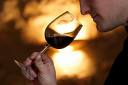 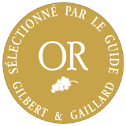 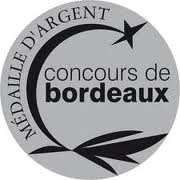 Médaille Argent Bordeaux 2015Médaille Or Gilbert & Gaillard 2015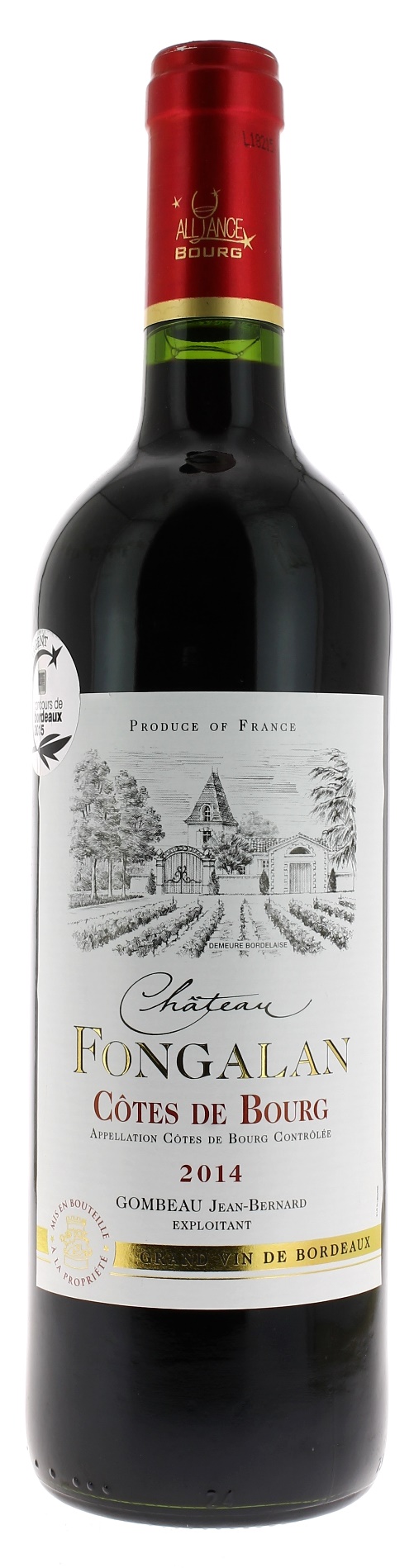 12°5CHÂTEAU FONGALAN 2014AOC COTES DE BOURGJean-Bernard GombeauVigneron récoltant.LE VIGNOBLE :Nature des sols : 	Argilo-calcaireEncépagement : 	80 % Merlot			20 % Cabernet sauvignonDEGUSTATION &  CONSERVATION :Commentaire de dégustation : Robe soutenue, reflets rouges vifs. Nez plaisant aux notes florales et fruitées. Beaucoup de souplesse en bouche qui met en valeur des arômes fruités nets et assez persistants. Un style friand très agréable.Dégustation : 	entre 16° et 18° Vieillissement : 6 à 8 ans	Accords mets vins : viandes rouges et gibiers PALLETISATION :Dimensions palette :		1200/800/1380 mmDimension carton :		300/235/160 mmPoids du carton :		7.450 kgBouteilles/carton :		6 bouteilles deboutCartons/couche : 		25Couches/palette : 		4Bouteilles/palette : 		600	Gencod Bouteille : 	 3 451 200 761 401	Gencod carton : 	 3 451 200 761 418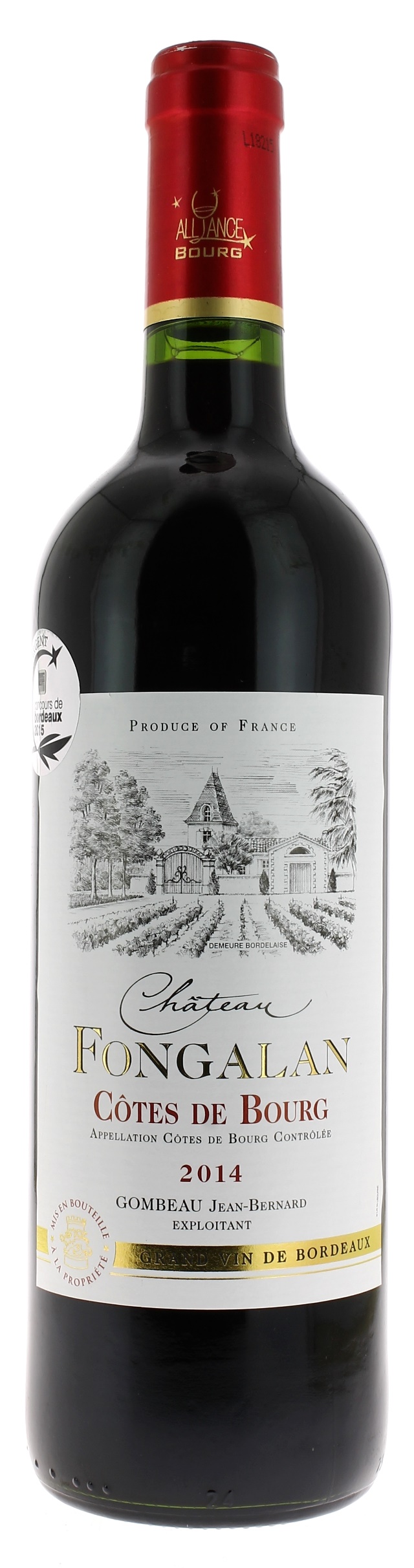 